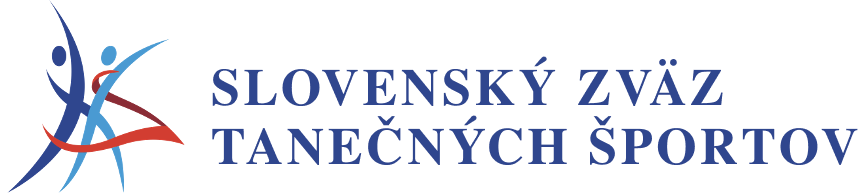 PRIHLÁŠKA  ZA  INDIVIDUÁLNEHO  ČLENA  Priezvisko:  ....................................................................	Meno:  .....................................................Dátum narodenia:  .......................................................	Rodné číslo:  ....................... / .................Miesto narodenia:  .......................................................	Štátna príslušnosť:  ...............................Titul:		pred:  ...........................  za:  ...................	Národnosť:  ............................................Adresa:  .........................................................................	Obec:  ..................................................... Okres:  ...........................................................................	PSČ:  ......................................................Mobil: ....................................................	e-mail:  ...........................................................................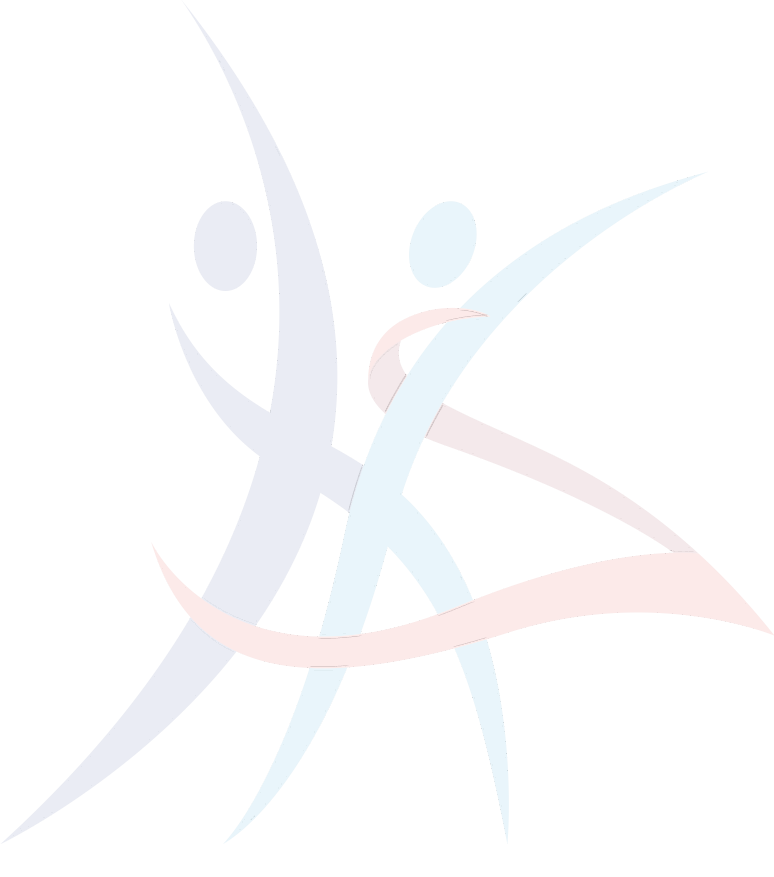 Prihlasujem sa za individuáleho člena SZTŠ a prehlasujem, že v prípade prijatia sa zaväzujem dodržiavať jeho Stanovy, Finančný poriadok, Organizačný poriadok, Súťažný poriadok, ako aj uznesenia a nariadenia všetkých orgánov SZTŠ.Prehlasujem, že chcem byť členom tanečného klubu registrovaného v SZTŠ:Názov klubu:  ....................................................................................................................................sekcia tanečného športusekcia akrobatického rokenrolu  sekcia disciplín IDO a módnych tanečných štýlovsekcia breakingu 	..............................................	..............................................	..............................................	dátum	pečiatka a podpis	podpis člena		zodpovedného zástupcu TK	resp. zákonného zástupcu			(u osôb mladších ako 18 rokov)Povinnou prílohou Prihlášky je Písomný súhlas dotknutej osoby so spracovaním osobných údajov.Záznam SZTŠ		Člen SZTŠ od:		Evidenčné číslo:		Podpis za SZTŠ:PÍSOMNÝ SÚHLAS DOTKNUTEJ OSOBYv zmysle Zákona číslo 18/2018 Z.z. o ochrane osobných údajov a Nariadenia Európskeho parlamentu a Rady EÚ číslo 2016/679 o ochrane fyzických osôb pri spracúvaní osobných údajov a o voľnom pohybe takýchto údajov ( ďalej len „GDPR“ ).Dotknutá osoba:  ..........................................................................................................V prípade neplnoletého člena súhlas zákonného zástupcu: Právny vzťah k dotknutej osobe: .........................................................................................Meno: .............................................. Priezvisko: ................................................................ Trvalé bydlisko: ................................................................................................................... Telefónny kontakt: ............................................ e-mail: .....................................................týmto dávamobčianskemu združeniu Slovenský zväz tanečných športov, so sídlom Junácka 6, 832 80 Bratislava, IČO: 00684767, zastúpenému: Ing. Petrom Ivaničom, prezidentom, ako prevádzkovateľovi (ďalej len „SZTŠ“ ) súhlas na spracúvanie mojich osobných údajov za účelom:vedenia zdrojovej evidencie v zmysle zákona o športe a oprávnených potrieb SZTŠ, zápisu do registra fyzických osôb v športe, poskytnutia údajov MŠVVaŠ SR, zabezpečenia prípravy a účasti na športovej súťažizverejňovania kamerových, fotografických a informačných materiálov z podujatí organizovaných, alebo schválených SZTŠ na webovom sídle www.szts.sk , jeho profiloch na sociálnych sieťach, v iných médiách, na vzdelávacie a marketingové účely  a v časopise Tanečný šport (napr. súťaže, kongresy, školenia, sústredenia, charitatívne podujatia ) v rozsahu meno, priezvisko, klubová príslušnosť, výsledok na súťaži, individuálne a spoločné fotografie z týchto podujatí, za účelom propagácie športu, športovej organizácie, športovca.Súhlas na spracúvanie osobných údajov pre vyššie uvedený účel udeľujem na obdobie môjho členstva ( plnoletého a neplnoletého člena ) v SZTŠ.Týmto vyhlasujem, že som bol poučený o mojich právach ako dotknutej osoby v zmysle  GDPR a že som bol informovaný o zásadách spracúvania a ochrany mojich osobných údajov zverejnených na webovom sídle SZTŠ. V .........................................., dňa....................                                     .........................................................................................................                             Podpis dotknutej osoby, príp. zákonného zástupcuPrihlášku je potrebné doručiť osobne, prípadne poštou na: SZTŠ, Junácka 6, 832 80 Bratislava